BASES ESTÁNDAR DE LICITACIÓN PÚBLICA PARA LA CONTRATACIÓN DE BIENESLICITACIÓN PÚBLICA N°06-2020/ELPU[PRIMERA CONVOCATORIA]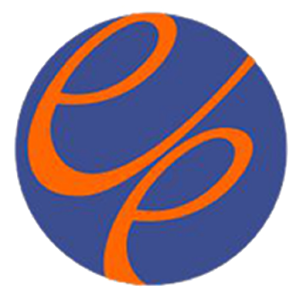 CONTRATACIÓN DE BIENES:“ADQUISICIÓN DE EQUIPOS DE PROCESAMIENTO HÍPERCONVERGENTE Y BACKUP”DEBER DE COLABORACIÓNLa Entidad y todo proveedor que se someta a las presentes Bases, sea como participante, postor y/o contratista, deben conducir su actuación conforme a los principios previstos en la Ley de Contrataciones del Estado. En este contexto, se encuentran obligados a prestar su colaboración al OSCE y a la Secretaría Técnica de la Comisión de Defensa de la Libre Competencia del INDECOPI, en todo momento según corresponda a sus competencias, a fin de comunicar presuntos casos de fraude, colusión y corrupción por parte de los funcionarios y servidores de la Entidad, así como los proveedores y demás actores que participan en el proceso de contratación.De igual forma, deben poner en conocimiento del OSCE y a la Secretaría Técnica de la Comisión de Defensa de la Libre Competencia del INDECOPI los indicios de conductas anticompetitivas que se presenten durante el proceso de contratación, en los términos del Decreto Legislativo N° 1034, "Ley de Represión de Conductas Anticompetitivas", o norma que la sustituya, así como las demás normas de la materia.La Entidad y todo proveedor que se someta a las presentes Bases, sea como participante, postor y/o contratista del proceso de contratación deben permitir al OSCE o a la Secretaría Técnica de la Comisión de Defensa de la Libre Competencia del INDECOPI el acceso a la información referida a las contrataciones del Estado que sea requerida, prestar testimonio o absolución de posiciones que se requieran, entre otras formas de colaboración.SECCIÓN GENERALDISPOSICIONES COMUNES DEL PROCEDIMIENTO DE SELECCIÓN(ESTA SECCIÓN NO DEBE SER MODIFICADA EN NINGÚN EXTREMO, BAJO SANCIÓN DE NULIDAD)REFERENCIASCuando en el presente documento se mencione la palabra Ley, se entiende que se está haciendo referencia a la Ley N° 30225, Ley de Contrataciones del Estado, y cuando se mencione la palabra Reglamento, se entiende que se está haciendo referencia al Reglamento de la Ley de Contrataciones del Estado aprobado por Decreto Supremo N° 344-2018-EF.Las referidas normas incluyen sus respectivas modificaciones, de ser el caso.CONVOCATORIASe realiza a través de su publicación en el SEACE de conformidad con lo señalado en el artículo 54 del Reglamento, en la fecha señalada en el calendario del procedimiento de selección, debiendo adjuntar las bases y resumen ejecutivo. REGISTRO DE PARTICIPANTESEl registro de participantes se realiza conforme al artículo 55 del Reglamento. En el caso de un consorcio, basta que se registre uno (1) de sus integrantes.FORMULACIÓN DE CONSULTAS Y OBSERVACIONES A LAS BASESLa formulación de consultas y observaciones a las bases se efectúa de conformidad con lo establecido en los numerales 72.1 y 72.2 del artículo 72 del Reglamento.ABSOLUCIÓN DE CONSULTAS, OBSERVACIONES E INTEGRACIÓN DE BASESLa absolución de consultas, observaciones e integración de las bases se realizan conforme a las disposiciones previstas en los numerales 72.4 y 72.5 del artículo 72 del Reglamento. ELEVACIÓN AL OSCE DEL PLIEGO DE ABSOLUCIÓN DE CONSULTAS Y OBSERVACIONES E INTEGRACIÓN DE BASES Los cuestionamientos al pliego de absolución de consultas y observaciones así como a las bases integradas por supuestas vulneraciones a la normativa de contrataciones, a los principios que rigen la contratación pública u otra normativa que tenga relación con el objeto de la contratación, pueden ser elevados al OSCE de acuerdo a lo indicado en los numerales del 72.8 al 72.11 del artículo 72 del Reglamento.La solicitud de elevación para emisión de Pronunciamiento se presenta ante la Entidad, la cual debe remitir al OSCE el expediente completo, de acuerdo a lo señalado en el artículo 124 del TUO de la Ley 27444, aprobado por Decreto Supremo N° 004-2019-JUS, al día hábil siguiente de recibida dicha solicitud.FORMA DE PRESENTACIÓN DE OFERTASLas ofertas se presentan conforme lo establecido en el artículo 59 del Reglamento. Las declaraciones juradas, formatos o formularios previstos en las bases que conforman la oferta deben estar debidamente firmados por el postor (firma manuscrita). Los demás documentos deben ser visados por el postor. En el caso de persona jurídica, por su representante legal, apoderado o mandatario designado para dicho fin y, en el caso de persona natural, por este o su apoderado. No se acepta el pegado de la imagen de una firma o visto. Las ofertas se presentan foliadas.PRESENTACIÓN Y APERTURA DE OFERTAS El participante presentará su oferta de manera electrónica a través del SEACE, desde las 00:01 horas hasta las 23:59 horas del día establecido para el efecto en el cronograma del procedimiento; adjuntando el archivo digitalizado que contenga los documentos que conforman la oferta de acuerdo a lo requerido en las bases. El participante debe verificar antes de su envío, bajo su responsabilidad, que el archivo pueda ser descargado y su contenido sea legible.En la apertura electrónica de la oferta, el comité de selección, verifica la presentación de lo exigido en la sección específica de las bases, de conformidad con el numeral 73.2 del artículo 73 del Reglamento y determina si las ofertas responden a las características y/o requisitos funcionales y condiciones de las Especificaciones Técnicas, detalladas en la sección específica de las bases. De no cumplir con lo requerido, la oferta se considera no admitida.EVALUACIÓN DE LAS OFERTASLa evaluación de las ofertas se realiza conforme a lo establecido en el artículo 74 del Reglamento. El desempate mediante sorteo se realiza de manera electrónica a través del SEACE.CALIFICACIÓN DE OFERTASLa calificación de las ofertas se realiza conforme a lo establecido en los numerales 75.1 y 75.2 del artículo 75 del Reglamento.SUBSANACIÓN DE LAS OFERTASLa subsanación de las ofertas se sujeta a lo establecido en el artículo 60 del Reglamento. El plazo que se otorgue para la subsanación no puede ser inferior a un (1) día hábil. La solicitud de subsanación se realiza de manera electrónica a través del SEACE y será remitida al correo electrónico consignado por el postor al momento de realizar su inscripción en el RNP, siendo su responsabilidad el permanente seguimiento de las notificaciones a dicho correo. La notificación de la solicitud se entiende efectuada el día de su envío al correo electrónico.La presentación de las subsanaciones se realiza a través del SEACE. No se tomará en cuenta la subsanación que se presente en físico a la Entidad.RECHAZO DE LAS OFERTAS Previo al otorgamiento de la buena pro, el comité de selección revisa las ofertas económicas que cumplen los requisitos de calificación, de conformidad con lo establecido para el rechazo de ofertas, previsto en el artículo 68 del Reglamento, de ser el caso.  De rechazarse alguna de las ofertas calificadas, el comité de selección revisa el cumplimiento de los requisitos de calificación de los postores que siguen en el orden de prelación, en caso las hubiere.OTORGAMIENTO DE LA BUENA PRODefinida la oferta ganadora, el comité de selección otorga la buena pro, mediante su publicación en el SEACE, incluyendo el cuadro comparativo y las actas debidamente motivadas de los resultados de la admisión, no admisión, evaluación, calificación, descalificación y el otorgamiento de la buena pro. CONSENTIMIENTO DE LA BUENA PROCuando se hayan presentado dos (2) o más ofertas, el consentimiento de la buena pro se produce a los ocho (8) días hábiles siguientes de la notificación de su otorgamiento, sin que los postores hayan ejercido el derecho de interponer el recurso de apelación. En caso que se haya presentado una sola oferta, el consentimiento de la buena pro se produce el mismo día de la notificación de su otorgamiento. El consentimiento del otorgamiento de la buena pro se publica en el SEACE al día hábil siguiente de producido. RECURSO DE APELACIÓNA través del recurso de apelación se pueden impugnar los actos dictados durante el desarrollo del procedimiento de selección hasta antes del perfeccionamiento del contrato.El recurso de apelación se presenta ante y es resuelto por el Tribunal de Contrataciones del Estado. Los actos que declaren la nulidad de oficio, la cancelación del procedimiento de selección y otros actos emitidos por el Titular de la Entidad que afecten la continuidad de este, se impugnan ante el Tribunal de Contrataciones del Estado.Plazos de interposición del recurso de apelación La apelación contra el otorgamiento de la buena pro o contra los actos dictados con anterioridad a ella se interpone dentro de los ocho (8) días hábiles siguientes de haberse notificado el otorgamiento de la buena pro. La apelación contra los actos dictados con posterioridad al otorgamiento de la buena pro, contra la declaración de nulidad, cancelación y declaratoria de desierto del procedimiento, se interpone dentro de los ocho (8) días hábiles siguientes de haberse tomado conocimiento del acto que se desea impugnar.PERFECCIONAMIENTO DEL CONTRATOLos plazos y el procedimiento para perfeccionar el contrato se realiza conforme a lo indicado en el artículo 141 del Reglamento.Para perfeccionar el contrato, el postor ganador de la buena pro debe presentar los documentos señalados en el artículo 139 del Reglamento y los previstos en la sección específica de las bases.GARANTÍASLas garantías que deben otorgar los postores y/o contratistas, según corresponda, son las de fiel cumplimiento del contrato y por los adelantos.GARANTÍA DE FIEL CUMPLIMIENTOComo requisito indispensable para perfeccionar el contrato, el postor ganador debe entregar a la Entidad la garantía de fiel cumplimiento del mismo por una suma equivalente al diez por ciento (10%) del monto del contrato original. Esta se mantiene vigente hasta la conformidad de la recepción de la prestación a cargo del contratista. GARANTÍA DE FIEL CUMPLIMIENTO POR PRESTACIONES ACCESORIASEn las contrataciones que conllevan la ejecución de prestaciones accesorias, tales como mantenimiento, reparación o actividades afines, se otorga una garantía adicional por una suma equivalente al diez por ciento (10%) del monto del contrato de la prestación accesoria, la misma que debe ser renovada periódicamente hasta el cumplimiento total de las obligaciones garantizadas. GARANTÍA POR ADELANTOEn caso se haya previsto en la sección específica de las bases la entrega de adelantos, el contratista debe presentar una garantía emitida por idéntico monto conforme a lo estipulado en el artículo 153 del Reglamento.REQUISITOS DE LAS GARANTÍASLas garantías que se presenten deben ser incondicionales, solidarias, irrevocables y de realización automática en el país, al solo requerimiento de la Entidad. Asimismo, deben ser emitidas por empresas que se encuentren bajo la supervisión directa de la Superintendencia de Banca, Seguros y Administradoras Privadas de Fondos de Pensiones y que cuenten con clasificación de riesgo B o superior. Asimismo, deben estar autorizadas para emitir garantías; o estar consideradas en la última lista de bancos extranjeros de primera categoría que periódicamente publica el Banco Central de Reserva del Perú.EJECUCIÓN DE GARANTÍASLa Entidad puede solicitar la ejecución de las garantías conforme a los supuestos contemplados en el artículo 155 del Reglamento.ADELANTOSLa Entidad puede entregar adelantos directos al contratista, los que en ningún caso exceden en conjunto del treinta por ciento (30%) del monto del contrato original, siempre que ello haya sido previsto en la sección específica de las bases. PENALIDADES  PENALIDAD POR MORA EN LA EJECUCIÓN DE LA PRESTACIÓNEn caso de retraso injustificado del contratista en la ejecución de las prestaciones objeto del contrato, la Entidad le aplica automáticamente una penalidad por mora por cada día de atraso, de conformidad con el artículo 162 del Reglamento.OTRAS PENALIDADESLa Entidad puede establecer penalidades distintas a la mencionada en el numeral precedente, según lo previsto en el artículo 163 del Reglamento y lo indicado en la sección específica de las bases. Estos dos tipos de penalidades se calculan en forma independiente y pueden alcanzar cada una un monto máximo equivalente al diez por ciento (10%) del monto del contrato vigente, o de ser el caso, del ítem que debió ejecutarse.INCUMPLIMIENTO DEL CONTRATOLas causales para la resolución del contrato, serán aplicadas de conformidad con el artículo 36 de la Ley y 164 del Reglamento.PAGOSEl pago se realiza después de ejecutada la respectiva prestación, pudiendo contemplarse pagos a cuenta, según la forma establecida en la sección específica de las bases o en el contrato. La Entidad paga las contraprestaciones pactadas a favor del contratista dentro de los diez (10) días calendario siguientes de otorgada la conformidad de los bienes, siempre que se verifiquen las condiciones establecidas en el contrato para ello, bajo responsabilidad del funcionario competente. La conformidad se emite en un plazo máximo de siete (7) días de producida la recepción salvo que se requiera efectuar pruebas que permitan verificar el cumplimiento de la obligación, en cuyo caso la conformidad se emite en un plazo máximo de quince (15) días, bajo responsabilidad del funcionario que debe emitir la conformidad.En el caso que se haya suscrito contrato con un consorcio, el pago se realizará de acuerdo a lo que se indique en el contrato de consorcio.DISPOSICIONES FINALESTodos los demás aspectos del presente procedimiento no contemplados en las bases se regirán supletoriamente por la Ley y su Reglamento, así como por las disposiciones legales vigentes.SECCIÓN ESPECÍFICACONDICIONES ESPECIALES DEL PROCEDIMIENTO DE SELECCIÓN(EN ESTA SECCIÓN LA ENTIDAD DEBERÁ COMPLETAR LA INFORMACIÓN EXIGIDA, DE ACUERDO A LAS INSTRUCCIONES INDICADAS)ENTIDAD CONVOCANTEOBJETO DE LA CONVOCATORIAEl presente procedimiento de selección tiene por objeto la contratación de la “ADQUISICIÓN DE EQUIPOS DE PROCESAMIENTO HÍPERCONVERGENTE Y BACKUP”.  EXPEDIENTE DE CONTRATACIÓNEl expediente de contratación fue aprobado mediante EXPEDIENTE DE CONTRATACIÓN GA-L-37-2020 el 08 de octubre de 2020.FUENTE DE FINANCIAMIENTORecursos Propios.SISTEMA DE CONTRATACIÓNEl presente procedimiento se rige por el sistema de A SUMA ALZADA, de acuerdo con lo establecido en el expediente de contratación respectivo.MODALIDAD DE EJECUCIÓNLlave en mano.DISTRIBUCIÓN DE LA BUENA PRONo se distribuirá la buena pro.ALCANCES DEL REQUERIMIENTOEl alcance de la prestación está definido en el Capítulo III de la presente sección de las bases.PLAZO DE ENTREGALos bienes materia de la presente convocatoria se entregarán en el plazo de (60) días calendarios computados desde la firma del contrato para la entrega de la plataforma funcionando, se precisa que el plazo incluye el servicio de instalación de la solución; en concordancia con lo establecido en el expediente de contratación.COSTO DE REPRODUCCIÓN Y ENTREGA DE BASESLos participantes registrados tienen el derecho de recabar un ejemplar de las bases, para cuyo efecto deben cancelar la cantidad de S/ 10.00 Soles, el pago puede efectuarse en la Oficina de Atención al Cliente o mediante depósito en la Cta. Cte. 320-0010264416 del Interbank a nombre de Electro Puno S.A.A., luego de realizar el pago comunicarse con la oficina de Logistica para recabar las bases.   BASE LEGALDecreto Legislativo N° 1440 – Decreto Legislativo del Sistema Nacional de Presupuesto Público.Decreto de Urgencia N° 014-2019 – Presupuesto del Sector Público para el Año Fiscal 2020.Decreto de Urgencia N° 015-2019 – Equilibrio Financiero del Presupuesto del Sector Público para el Año Fiscal 2020.Las referidas normas incluyen sus respectivas modificaciones, de ser el caso.CALENDARIO DEL PROCEDIMIENTO DE SELECCIÓNSegún el cronograma de la ficha de selección de la convocatoria publicada en el SEACE.CONTENIDO DE LAS OFERTASLa oferta contendrá, además de un índice de documentos, la siguiente documentación:Documentación de presentación obligatoria Documentos para la admisión de la ofertaDeclaración jurada de datos del postor. (Anexo Nº 1)Documento que acredite la representación de quien suscribe la oferta. En caso de persona jurídica, copia del certificado de vigencia de poder del representante legal, apoderado o mandatario designado para tal efecto.En caso de persona natural, copia del documento nacional de identidad o documento análogo, o del certificado de vigencia de poder otorgado por persona natural, del apoderado o mandatario, según corresponda.El certificado de vigencia de poder expedido por registros públicos no debe tener una antigüedad mayor de treinta (30) días calendario a la presentación de ofertas, computada desde la fecha de emisión.En el caso de consorcios, este documento debe ser presentado por cada uno de los integrantes del consorcio que suscriba la promesa de consorcio, según corresponda.Declaración jurada de acuerdo con el literal b) del artículo 52 del Reglamento. (Anexo Nº 2)Declaración jurada de cumplimiento de las Especificaciones Técnicas contenidas en el numeral 3.1 del Capítulo III de la presente sección. (Anexo Nº 3)Autorización del representante de la marca en el país de la solución de hiperconvergencia para ofrecer la solución: El postor deberá contar con dicha autorización del representante de la marca en el país de la solución de hiperconvergencia para ofrecer la solución, esta se acreditará en la presentación de la oferta.Declaración jurada de plazo de entrega. (Anexo Nº 4)Promesa de consorcio con firmas legalizadas, de ser el caso, en la que se consigne los integrantes, el representante común, el domicilio común y las obligaciones a las que se compromete cada uno de los integrantes del consorcio así como el porcentaje equivalente a dichas obligaciones.  (Anexo Nº 5)El precio de la oferta en SOLES debe registrarse directamente en el formulario electrónico del SEACE.Adicionalmente, se debe adjuntar el Anexo N° 6 en el caso de procedimientos convocados a precios unitarios. En el caso de procedimientos convocados a suma alzada únicamente se debe adjuntar el Anexo N° 6, cuando corresponda indicar el monto de la oferta de la prestación accesoria o que el postor goza de alguna exoneración legal.El precio total de la oferta y los subtotales que lo componen son expresados con dos (2) decimales. Los precios unitarios pueden ser expresados con más de dos (2) decimales.Documentos para acreditar los requisitos de calificaciónIncorporar en la oferta los documentos que acreditan los “Requisitos de Calificación” que se detallan en el numeral 3.2 del Capítulo III de la presente sección de las bases.  Documentación de presentación facultativaIncorporar en la oferta los documentos que acreditan los “Factores de Evaluación” establecidos en el Capítulo IV de la presente sección de las bases, a efectos de obtener el puntaje previsto en dicho Capítulo para cada factor.REQUISITOS PARA PERFECCIONAR EL CONTRATOEl postor ganador de la buena pro debe presentar los siguientes documentos para perfeccionar el contrato:Garantía de fiel cumplimiento del contrato. [CARTA FIANZA]Contrato de consorcio con firmas legalizadas ante Notario de cada uno de los integrantes, de ser el caso.Código de cuenta interbancaria (CCI) o, en el caso de proveedores no domiciliados, el número de su cuenta bancaria y la entidad bancaria en el exterior. Copia de la vigencia del poder del representante legal de la empresa que acredite que cuenta con facultades para perfeccionar el contrato, cuando corresponda.Copia de DNI del postor en caso de persona natural, o de su representante legal en caso de persona jurídica.Domicilio para efectos de la notificación durante la ejecución del contrato.Detalle de los precios unitarios del precio ofertado; según el cuadro plasmado en el numeral 10 del punto 3.1 del Capítulo III: Requerimiento, de la Sección Específica de las presentes bases.Adicionalmente, presentar:Correo electrónico para notificaciones, de acuerdo a formato – Anexo N° 10.PERFECCIONAMIENTO DEL CONTRATOEl contrato se perfecciona con la suscripción del documento que lo contiene. Para dicho efecto el postor ganador de la buena pro, dentro del plazo previsto en el artículo 141 del Reglamento, debe presentar la documentación requerida en Jr. Mariano H. Cornejo Nº 160 – Puno y deberá dirigirse a la División de Asesoría Legal de Electro Puno S.A.A.FORMA DE PAGOLa Entidad realizará el pago de la contraprestación pactada a favor del contratista en un ÚNICO PAGO, por el 100% de la entrega de la Arquitectura Final de la solución, entrega de los equipos al Almacén de Electro Puno S.A.A. y la entrega de la plataforma funcionando, previa firma del Acta de Conformidad respectivo, dentro del plazo ofertado para la entrega de la solución funcionando. Para efectos del pago de las contraprestaciones ejecutadas por el contratista, la Entidad debe contar con la siguiente documentación:Recepción del Almacén de Electro Puno S.A.A. Informe del funcionario responsable de la División de Tecnología de la Información y Comunicaciones de Electro Puno S.A.A., emitiendo la conformidad de la prestación efectuada.Comprobante de pago.Dicha documentación se debe presentar en Mesa de Partes de Electro Puno S.A.A., sito en Jr. Mariano H. Cornejo Nº 160 – Puno.                                              ESPECIFICACIONES TÉCNICASADQUISICIÓN DE EQUIPOS DE PROCESAMIENTO HÍPERCONVERGENTE Y BACKUPOBJETIVOAdquisición de una plataforma hiperconvergente que permita implementar la infraestructura de servidores requeridas para Backup de los actuales sistemas en operación de Electro Puno S.A.A.2.	FINALIDAD PÚBLICAElectro Puno S.A.A. es una empresa que se dedica a la distribución y comercialización de energía eléctrica. Sus procesos son soportados por Tecnologías de Información y Comunicaciones. Los sistemas de Gestión Documental, Comercial, Administrativo, Operaciones y satélites, son vital para la operación de los procesos de una empresa de distribución eléctrica, por ello, es necesario mantener en óptimas condiciones la infraestructura que la soporta, para ello se implementará una Plataforma Hiperconvergente que brinde el servicio requerido por los sistemas y el volumen de almacenamiento, así como asegurar su recuperación mediante copias de seguridad backup.3.	ALCANCE Y DESCRIPCION DE LOS BIENES (Requerimientos Técnicos Mínimos)La   arquitectura Hiperconvergente es una solución centralizada de cómputo, almacenamiento y   conmutadores de interconexión.   La solución debe proporcionar software hiperconvergente que permita la entrega de servicios de almacenamiento de clase empresarial utilizando las últimas infraestructuras de servidor x86 sin depender de una red de área de almacenamiento separada y componentes asociados, como conmutadores SAN y HBA.Todos los componentes de hardware propuestos y el software de hiperconvergencia deberán ser de la misma marca para una gestión simplificada y unificada del sistema.La solución deberá escalar al menos a 32 nodos hiperconvergentes dentro de un mismo clúster.La solución debe permitir gestionar varios clústers desde el mismo punto central de gestión.La solución soportara los Servidores de Aplicaciones de la institución y futuros proyectos.CANTIDAD(03) Tres Nodos de Sistema HiperconvergenteRedundancia en Fuente de poder y ventiladoresLos sistemas deberán ser de última generación disponible del fabricante.Instalación.Capacitación.Migración de 20 (Veinte) servidores operativos de Electro Puno S.A.A.Soporte Técnico.3.1 Clúster HiperconvergenteLos equipos deben de ser nuevos de fábrica y de última generación. Las características totales de hardware requeridas son:RackeablesMaximo 2RU por nodo de Sistema HiperconvergenteIncluir, todos los manuales, cables y accesorios para montar en rack.Cada nodo deberá contar con 2 procesadores Intel de última generación de 2.1GHz y 20 cores y 27.5MB de cache, entregando al menos 90 cores usables.Al menos 576 GB DDR4 de memoria RAM instalada por nodo en DIMMs de 32GB DDR4-2933Mhz, entregando al menos 860GB de capacidad usable.El cluster deberá entregar un total de capacidad usable de 35TiB en el cluster antes de mecanismos de compresión y deduplicación y después de mecanismos de replicación interna usando al menos 2 copias de información (entiéndase el dato original mas una copia).Cada nodo ofertado debe contar con al menos 1 disco de cache de tipo SSD de 3.2TB o superior.Cada nodo ofertado debe incluir al menos 1 disco SSDs de una capacidad mínima de 240GB para boot o superior.Cada nodo debe contar con al menos 1 tarjetas SD de 32GB para almacenamiento del hipervisor o superior.Cada nodo ofertado debe contar con una tarjeta PCIe instalada con cuatro puertos de 25Gbps para conexión a los conmutadores de interconexión.La tarjeta de red ofertada deberá soportar protocolos que permitan virtualizar un mínimo de 16 tarjetas de red, sean estas NIC o HBAs virtuales.Los nodos deben incluir 2 fuentes de poder en redundancia con la potencia necesaria para la correcta operación de los componentes internos.Para el desarrollo de futuros proyectos de investigación y desarrollo en IA/HPC, la solución de hiperconvergencia deberá soportar una tarjeta de GPU de alto rendimiento por cada nodo hiperconvergente.CARACTERISTICAS DE DISPONIBILIDADLa solución ofertada deberá ofrecer mecanismos de protección de la información almacenada de forma que se permita almacenar 1 ó 2 copias de la información en el clúster.La solución deberá permitir la adición y eliminación de nodos sin afectar la operación del sistema.La solución ofertada deberá ser completamente compatible con soluciones de backup líderes de la industria.La solución propuesta deberá soportar replicación síncrona y asíncrona entre centros de datos. CARACTERISTICAS DE ALMACENAMIENTO El software deberá proveer un sistema de almacenamiento virtual compartido entre todos los nodos del sistema.La solución debe ser un almacenamiento distribuido de escalamiento horizontal.La solución debe permitir tomar clones de máquinas virtuales individuales para un aprovisionamiento más rápido desde el primer día de operación.El almacenamiento hyperconvergente debe tener un asistente integrado para programar políticas snapsphot por hora, semana ó mes.La solución ofertada deberá soportar en forma nativa la funcionalidad de deduplicación de almacenamiento, la misma que deberá estar siempre disponible en el clúster.En caso de fallas la solución debe contar con la capacidad de distribuir en forma automática las máquinas virtuales entre los nodos operativos.El software deberá estar distribuido en todos los nodos de la solución en forma equitativa.CARACTERISTICAS DE GESTIONLa solución ofertada deberá incluir una consola de administración basada en web.La solución debe admitir el Control de acceso basado en roles para que los recursos puedan ser administrados por el administrador de recursos correspondiente.La solución deberá tener capacidad de llamada automática a un centro de soporte en caso de falla crítica de los nodos.La solución debe tener un complemento en el hipervisor para la gestión del sistema hiperconvergente.  Los administradores deben poder ver, aprovisionar, administrar y monitorear la solución desde el panel de administración del hipervisor.La solución permitirá actualizaciones de firmware desde la misma consola web.La solución permitirá una base para tener la infraestructura como servicio (IaaS) privada.La solución deberá soportar un sistema de administración de tipo cloud que integre tantos servidores, Blades y equipos hiperconvergente.CARACTERISTICAS DE LOS CONMUTADORES DE INTERCONEXION1 solución de Switch en alta disponible para núcleo, administrable en Alta disponibilidad (Entiéndase redundancia de equipos y operativa al 100%).1RU como máximo c/u.Montable en rack estándar de 19”.Debe incluir kit de instalación para rack.Capacidad de manejar tráfico de LAN y SAN.Diseñado para hiperconvergenciaRackeables de maximo 1RUEl equipo de tener 48 puertos 10/25Gbps con al menos 18 puertos licenciados para conexión a los nodos hiperconvergentes.Memoria RAM: 16 GBBootflash: Disco de 64 GB SSDVentiladores: 04Soporte para 32,000 direcciones MAC o superiorDebe soportar un throughput de al menos 3.8 TbpsDebe soportar ruteo estático y dinámico.06 puertos de 40/100 Gbps con al menos 2 puertos licenciados para uplink al switch de core.Deben soportar al menos 1024 VLANs.Deben contar con fuentes de poder redundantes.CARACTERISTICAS DEL SOFTWARE DE VIRTUALIZACIONLa solución propuesta deberá incluir el software de virtualización para el sistema hiperconvergente, el mismo que deberá soportar instalar los siguientes sistemas operativos:CentosSUSE EnterpriseRedHatUbuntuLinuxWindowsEl software de virtualización debe permitir compatibilidad heterogénea para los sistemas operativos virtualizados.La solución debería proporcionar una integración nativa con la API del sistema de almacenamiento hiperconvergente propuesto.El software de virtualización debe tener capacidades de alta disponibilidad para las máquinas virtuales en el sentido de que, en caso de que un servidor falle, todas las máquinas virtuales que se ejecutan en ese servidor puedan migrar a otro servidor físico que ejecute el mismo software de virtualización.Debe incluir software de administración de la solución de virtualización, la cual permitirá visibilidad centralizada del entorno virtual.3.2 Software de RespaldoEl proveedor deberá de brindar un software licenciado para el respaldo de 20 máquinas virtuales implementadas en la plataforma, y debe tener la posibilidad de crecer a futuro.Este software debe permitir enviar los backups a la nube.El software debe tener un período de suscripción mínima de tres (03) años.El requerimiento mínimo es que realice software incremental, luego de una copia base inicial.Electro Puno S.A.A. facilitará el equipo requerido (HW y SW) para instalar el software de respaldo licenciado, luego de la migración de los 20 maquinas virtuales.3.3 InstalaciónEl proveedor deberá realizar la instalación total de la plataforma, para ello deberá considerar todos los componentes y servicios requeridos para la entrega de la plataforma en funcionamiento.La instalación debe de realizarla personal certificado (vigente) por el fabricante de la plataforma de Hiperconvergencia.El plazo de instalación será de sesenta (60) días calendarios computados del día siguiente de la firma de Contrato.3.4 CapacitaciónEl proveedor deberá realizar un taller de capacitación en la gestión y configuración de la plataforma para el personal TIC de Electro Puno S.A.A. La capacitación debe realizarse en la oficina principal de Electro Puno S.A.A. en la ciudad del Puno, debe entregarse material impreso y debe tener una duración mínima de ocho (08) horas, dentro del plazo ofertado.El postor deberá contar con la autorización del representante de la marca en el país de la solución de hiperconvergencia para ofrecer la solución, esta se acreditará en la presentación de la oferta.3.5 MigraciónEl proveedor deberá realizar la migración de 20 servidores actuales operativos de Electro Puno S.A.A. El detalle de los servidores se alcanzará luego de la firma de contrato, previa firma de los Acuerdos de Confidencialidad respectivos. El proveedor debe generar la creación del DMZ y configuraciones para proteger la Red de servidores.3.6 Soporte TécnicoSe solicita un soporte técnico 24 x 7 por un período de treinta y seis (36) meses.Los niveles de servicio requeridos son:El soporte será ON–SITE y ON-LINE y atenderán incidentes relacionados a los equipos, orientación técnica o atender requerimientos técnicos durante cualquier día de la semana.El contratista debe contar con el servicio de recepción de incidentes 24x7, a través de llamadas y de correos, para lo que deberá brindar; un número directo y una dirección de correo electrónico el cual será utilizado por Electro Puno S.A.A para reportar las averías.En caso de no recuperarse el equipo reportado en el incidente dentro de las primeras veinticuatro (24) horas, el contratista brindará el equipo de respaldo o cambio del equipo para solucionar el incidente definitivamente dentro de las cuarenta y ocho (48) horas siguientes.El Contratista y el personal de TIC de la entidad podrán asociar los equipos al portal del fabricante y se pueda ver el registro de los equipos y tener la opción de generar casos comunicándonos directamente al área de soporte del fabricante.3.7 Gestión Remota de la PlataformaEl proveedor brindara soporte a consultas relacionadas con la administración de la plataforma Hiperconvergente durante el periodo de 01 año en modalidad 24 x 7. El plazo máximo de atención es de una hora.El proveedor deberá realizar el servicio de monitoreo preventivo y gestión de la plataforma Hiperconvergente durante 01 año en modalidad 24*7, para ello deberá crear VM con un sistema operativo Windows 10  y establecer una conexión de escritorio remoto para acceder a la solución Hiperconvergente, así mismo deberá proporcionar una dirección de correo específica para recibir notificaciones y alertas enviadas desde la solución Hiperconvergente, con el fin de garantizar el correcto funcionamiento de toda la Plataforma de Solución Hiperconvergente implementados.El proveedor deberá entregar un reporte a través de mesa de partes y/o correo electrónico conteniendo un informe del estado situacional del Clúster al final de cada mes. Cada reporte debe contener información detallada acerca del estado del comportamiento y consumo a nivel de componentes, así como de cada máquina VM y Datastore.El proveedor deberá tomar todas las consideraciones con la finalidad de asegurar el buen funcionamiento de los equipos instalados siendo las acciones a tomar: visitas técnicas y acciones pro-activas.3.8 Garantía ComercialSe requiere que se brinde una garantía comercial de tres (03) años. La garantía debe ser confirmada por el fabricante o el representante de la marca en el país. Esta se computa desde la entrega de la solución, aceptada por la división de TIC de Electro Puno S.A.A., dentro de los 60 días que se considera para la implementación.4.	INFORME ENTREGABLEEl proveedor deberá entregar en informe para aceptar la solución dentro del plazo ofertado:Arquitectura Final de la plataforma de Hiperconvergencia.Plataforma de Hiperconvergencia en Funcionamiento.Acta de Capacitación.Protocolo de Pruebas realizado.Informe de la Instalación y Configuración de la plataforma.Claves o Series de las licencias de software implementadas.Documentación de Contactos y Procedimiento para el Soporte Técnico y Gestión Remota de la plataforma (a la firma de contrato).5.	SUPERVISIONElectro Puno S.A.A. designará un Supervisor de Contrato, para validar la adquisición e implementación realizada. El supervisor será un personal de la división TIC de Electro Puno S.A.A.6.	PERSONALEl equipo del proveedor para la implementación deberá de contar como mínimo con un Responsable de Proyecto y un Especialista que realice la implementación.7.	LUGAR Y PLAZO DE INSTALACIONSe tiene un plazo de sesenta (60) días calendarios desde la firma del contrato para la entrega de la plataforma funcionando, computados desde la firma del contrato, se precisa que el plazo incluye el servicio de instalación de la solución.La instalación se realizará en la sede de Electro Puno S.A.A. en la ciudad de Puno, se facilitará la ubicación, alimentación de energía y refrigeración requeridas para la instalación.8.	EXPERIENCIA DEL POSTOREl postor deberá de acreditar un monto acumulado facturado equivalente a S/. 850,000.00 incluido IGV (Ochocientos Cincuenta Mil con 00/100 Soles), por la venta de bienes o servicios iguales o similares al objeto de la convocatoria, durante los ocho (8) años anteriores a la fecha de la presentación de ofertas que se computarán desde la fecha de la conformidad o emisión del comprobante de pago, según corresponda, corroborados fehacientemente con sus respectivas conformidades o depósitos de pago.Se consideran bienes o servicios similares, los siguientes:Venta de Servidores o Sistema de Almacenamiento o soluciones hiperconvergentes.Servicios en la instalación o configuración de Servidores o Sistema de Almacenamiento o soluciones hiperconvergentes o instalación y configuración de software de virtualización.Venta de Renovación de soporte o garantías de Servidores o sistemas de almacenamiento o Renovación de soporte o garantías de Software de virtualización.Venta de equipos de comunicación de datacenter (Switch Core o Servidores de Telefonia Ip o Gateway de Voz)Venta de renovación de soporte o garantías de comunicación de datacenter (Switch Core o Servidores de Telefonía Ip o Gateway de Voz)Venta de Solución o Renovación o configuración de software de backup.9.	SISTEMA DE CONTRATACION Y FORMA DE PAGOEl sistema de contratación es de SUMA ALZADA.100% del monto a la entrega de la Arquitectura Final de la solución, entrega de los equipos al Almacén de Electro Puno S.A.A. y la entrega de la plataforma funcionando, previa firma del Acta de Conformidad respectivo, dentro del plazo ofertado para la entrega de la solución funcionando.10. DETALLE DE PRECIOS UNITARIOSEl para el perfeccionamiento del contrato deberá presentar el detalle de los precios unitarios según el siguiente cuadro.11.	PENALIDADESSe aplicarán las penalidades contempladas el La Ley y el Reglamento de Contrataciones del Estado.12.	CONFIDENCIALIDADEl proveedor deberá de firmar un Acuerdo de Confidencialidad para el resguardo de toda la información de Electro Puno S.A.A. que llegue a conocer durante el desarrollo del contrato.No podrá reproducir todo o parte, ni podrá suministrar esta información a terceras personas, ni usarlas para fines distintos al propósito del objetivo del presente concurso, la cual es extensiva a las personas a su cargo, siendo responsables frente a Electro Puno S.A.A., por los daños y perjuicios que se generen en caso de que la misma no sea respetada. Así mismo, se obliga a la conservación, cuidado y manejo de información.13.	MODALIDAD DE CONTRATACIÓNLlave en mano14. OTRAS PENALIDADESSi EL CONTRATISTA incurre en retraso injustificado en la ejecución de las capacitaciones objeto del contrato, LA ENTIDAD le aplica automáticamente una penalidad por mora por cada día de atraso, de acuerdo a lo siguienteLas penalidades se cuantificarán y se hará de conocimiento al contratista, la contratista en un plazo máximo de tres (3) días hábiles deberá presentar sus alegatos debidamente sustentado al Supervisor de contrato y/o la Entidad, quien evaluará el descargo, de lo contrario la penalidad será la cantidad determinada por la Entidad y/o supervisor de contrato, se descontará en la valorización mensual a la fecha de la determinación efectiva de la penalidad.Si la contratista, al no presentar los descargos debidamente documentados en el plazo otorgado, no dará lugar a reclamos posteriores. 15. PROTOCOLO DE SEGURIDAD PARA EVITAR EL CONTAGIO POR SARS-COV-2 (COVID-19)Para las actividades a desarrollar para Electro Puno S.A.A, el CONTRATISTA con carácter de estricto cumplimiento deberá de presentar al inicio de actividades su Plan para la Prevención y Control del COVID-19, que debe ser elaborado cumpliendo los Lineamientos para la Vigilancia, Prevención y Control de la Salud de los Trabajadores con riesgo de Exposición a COVID-19, definido en la Resolución Ministerial N° 239-2020-MINSA emitida por el Ministerio de Salud el pasado 28 de abril del 2020 y sus modificatorias.Para el inicio de las actividades, el Contratista deberá contar con su prueba serológica y mascarilla.REQUISITOS DE CALIFICACIÓNLa evaluación se realiza sobre la base de cien (100) puntos.Para determinar la oferta con el mejor puntaje y el orden de prelación de las ofertas, se considera lo siguiente:Conste por el presente documento, la contratación de [CONSIGNAR LA DENOMINACIÓN DE LA CONVOCATORIA], que celebra de una parte [CONSIGNAR EL NOMBRE DE LA ENTIDAD], en adelante LA ENTIDAD, con RUC Nº [………], con domicilio legal en [………], representada por [………..…], identificado con DNI Nº [………], y de otra parte [……………….....................], con RUC Nº [................], con domicilio legal en [……………….....................], inscrita en la Ficha N° [……………….........] Asiento N° [……….......] del Registro de Personas Jurídicas de la ciudad de [………………], debidamente representado por su Representante Legal, [……………….....................], con DNI N° [………………..], según poder inscrito en la Ficha N° […………..], Asiento N° […………] del Registro de Personas Jurídicas de la ciudad de […………], a quien en adelante se le denominará EL CONTRATISTA en los términos y condiciones siguientes:CLÁUSULA PRIMERA: ANTECEDENTESCon fecha [………………..], el comité de selección adjudicó la buena pro de la LICITACIÓN PÚBLICA Nº [CONSIGNAR NOMENCLATURA DEL PROCEDIMIENTO DE SELECCIÓN] para la contratación de [CONSIGNAR LA DENOMINACIÓN DE LA CONVOCATORIA], a [INDICAR NOMBRE DEL GANADOR DE LA BUENA PRO], cuyos detalles e importe constan en los documentos integrantes del presente contrato.CLÁUSULA SEGUNDA: OBJETO El presente contrato tiene por objeto [CONSIGNAR EL OBJETO DE LA CONTRATACIÓN].CLÁUSULA TERCERA: MONTO CONTRACTUALEl monto total del presente contrato asciende a [CONSIGNAR MONEDA Y MONTO], que incluye todos los impuestos de Ley.Este monto comprende el costo del bien, todos los tributos, seguros, transporte, inspecciones, pruebas y, de ser el caso, los costos laborales conforme a la legislación vigente, así como cualquier otro concepto que pueda tener incidencia sobre la ejecución de la prestación materia del presente contrato. CLÁUSULA CUARTA: DEL PAGOLA ENTIDAD se obliga a pagar la contraprestación a EL CONTRATISTA en [INDICAR MONEDA], en [INDICAR EL DETALLE DEL PAGO ÚNICO O PAGOS A CUENTA, SEGÚN CORRESPONDA], luego de la recepción formal y completa de la documentación correspondiente, según lo establecido en el artículo 171 del Reglamento de la Ley de Contrataciones del Estado.Para tal efecto, el responsable de otorgar la conformidad de la prestación deberá hacerlo en un plazo que no excederá de los siete (7) días de producida la recepción, salvo que se requiera efectuar pruebas que permitan verificar el cumplimiento de la obligación, en cuyo caso la conformidad se emite en un plazo máximo de quince (15) días, bajo responsabilidad de dicho funcionario. LA ENTIDAD debe efectuar el pago dentro de los diez (10) días calendario siguientes de otorgada la conformidad de los bienes, siempre que se verifiquen las condiciones establecidas en el contrato para ello, bajo responsabilidad del funcionario competente.En caso de retraso en el pago por parte de LA ENTIDAD, salvo que se deba a caso fortuito o fuerza mayor, EL CONTRATISTA tendrá derecho al pago de intereses legales conforme a lo establecido en el artículo 39 de la Ley de Contrataciones del Estado y en el artículo 171 de su Reglamento, los que se computan desde la oportunidad en que el pago debió efectuarse.CLÁUSULA QUINTA: DEL PLAZO DE LA EJECUCIÓN DE LA PRESTACIÓNEl plazo de ejecución del presente contrato es de [……..], el mismo que se computa desde [CONSIGNAR SI ES DEL DÍA SIGUIENTE DEL PERFECCIONAMIENTO DEL CONTRATO, DESDE LA FECHA QUE SE ESTABLEZCA EN EL CONTRATO O DESDE LA FECHA EN QUE SE CUMPLAN LAS CONDICIONES PREVISTAS EN EL CONTRATO PARA EL INICIO DE LA EJECUCIÓN, DEBIENDO INDICAR LAS MISMAS EN ESTE ULTIMO CASO. EN LA MODALIDAD DE LLAVE EN MANO DETALLAR EL PLAZO DE ENTREGA, SU INSTALACIÓN Y PUESTA EN FUNCIONAMIENTO].CLÁUSULA SEXTA: ALCANCE GENERALES DEL CONTRATOELECTRO PUNO S.A.A. nombra como Supervisor de Contrato al …(consignar el nombre del servidor o funcionario de Electro Puno S.A.A. que se desempeñará como supervisor del contrato derivado de proceso de selección), quien efectuará permanentemente el control y supervisión para el funcionamiento óptimo de la prestación objeto del presente contrato y cuenta con la autoridad necesaria, administrativa, técnica, operativa y/o económica para supervisar el cumplimiento del contrato por EL CONTRATISTA en cualquier momento de su ejecución, evaluando directamente la forma como se cumple, sugiriendo las medidas necesarias para corregir o superar las deficiencias o irregularidades detectadas, comunicando las recomendaciones dentro de los plazos respectivos o imputando cualquier incumplimiento contractual que se haya podido presentar por parte del CONTRATISTA.ELECTRO PUNO S.A.A., de considerarlo necesario, podrá designar otro u otros supervisor (es) de contrato en reemplazo o en forma adicional al señalado en el párrafo anterior, para lo cual bastará remitir una comunicación por escrito a EL CONTRATISTA.2.	EL CONTRATISTA, deberá cumplir con lo establecido en el Capítulo III de las Bases.3.	Asimismo, en las Bases Administrativas se establecen otras obligaciones para los contratantes, que serán de cumplimiento por las partes.CLÁUSULA SÉTIMA: PARTES INTEGRANTES DEL CONTRATOEl presente contrato está conformado por las bases integradas, la oferta ganadora, así como los documentos derivados del procedimiento de selección que establezcan obligaciones para las partes.CLÁUSULA OCTAVA: GARANTÍASEL CONTRATISTA entregó al perfeccionamiento del contrato la respectiva garantía incondicional, solidaria, irrevocable, y de realización automática en el país al solo requerimiento, a favor de LA ENTIDAD, por los conceptos, montos y vigencias siguientes:De fiel cumplimiento del contrato: [CONSIGNAR EL MONTO], a través de la [INDICAR EL TIPO DE GARANTÍA PRESENTADA] N° [INDICAR NÚMERO DEL DOCUMENTO] emitida por [SEÑALAR EMPRESA QUE LA EMITE]. Monto que es equivalente al diez por ciento (10%) del monto del contrato original, la misma que debe mantenerse vigente hasta la conformidad de la recepción de la prestación.CLÁUSULA NOVENA: EJECUCIÓN DE GARANTÍAS POR FALTA DE RENOVACIÓNLA ENTIDAD puede solicitar la ejecución de las garantías cuando EL CONTRATISTA no las hubiere renovado antes de la fecha de su vencimiento, conforme a lo dispuesto en el literal a) del numeral 155.1 del artículo 155 del Reglamento de la Ley de Contrataciones del Estado.CLÁUSULA DÉCIMA: RECEPCIÓN Y CONFORMIDAD DE LA PRESTACIÓNLa recepción y conformidad de la prestación se regula por lo dispuesto en el artículo 168 del Reglamento de la Ley de Contrataciones del Estado. La recepción será otorgada por [CONSIGNAR EL ÁREA O UNIDAD ORGÁNICA DE ALMACÉN O LA QUE HAGA SUS VECES] y la conformidad será otorgada por [CONSIGNAR EL ÁREA O UNIDAD ORGÁNICA QUE OTORGARÁ LA CONFORMIDAD] en el plazo máximo de [CONSIGNAR SIETE (7) DÍAS O MÁXIMO QUINCE (15) DÍAS, EN CASO SE REQUIERA EFECTUAR PRUEBAS QUE PERMITAN VERIFICAR EL CUMPLIMIENTO DE LA OBLIGACIÓN] días de producida la recepción.De existir observaciones, LA ENTIDAD las comunica al CONTRATISTA, indicando claramente el sentido de estas, otorgándole un plazo para subsanar no menor de dos (2) ni mayor de ocho (8) días. Dependiendo de la complejidad o sofisticación de las subsanaciones a realizar el plazo para subsanar no puede ser menor de cinco (5) ni mayor de quince (15) días. Si pese al plazo otorgado, EL CONTRATISTA no cumpliese a cabalidad con la subsanación, LA ENTIDAD puede otorgar al CONTRATISTA periodos adicionales para las correcciones pertinentes. En este supuesto corresponde aplicar la penalidad por mora desde el vencimiento del plazo para subsanar.Este procedimiento no resulta aplicable cuando los bienes manifiestamente no cumplan con las características y condiciones ofrecidas, en cuyo caso LA ENTIDAD no efectúa la recepción o no otorga la conformidad, según corresponda, debiendo considerarse como no ejecutada la prestación, aplicándose la penalidad que corresponda por cada día de atraso.CLÁUSULA UNDÉCIMA: DECLARACIÓN JURADA DEL CONTRATISTAEL CONTRATISTA declara bajo juramento que se compromete a cumplir las obligaciones derivadas del presente contrato, bajo sanción de quedar inhabilitado para contratar con el Estado en caso de incumplimiento.CLÁUSULA DUODÉCIMA: RESPONSABILIDAD POR VICIOS OCULTOSLa recepción conforme de la prestación por parte de LA ENTIDAD no enerva su derecho a reclamar posteriormente por defectos o vicios ocultos, conforme a lo dispuesto por los artículos 40 de la Ley de Contrataciones del Estado y 173 de su Reglamento.El plazo máximo de responsabilidad del contratista es de [CONSIGNAR TIEMPO EN AÑOS, NO MENOR DE UN (1) AÑO] año(s) contado a partir de la conformidad otorgada por LA ENTIDAD.CLÁUSULA DÉCIMA TERCERA: PENALIDADESSi EL CONTRATISTA incurre en retraso injustificado en la ejecución de las prestaciones objeto del contrato, LA ENTIDAD le aplica automáticamente una penalidad por mora por cada día de atraso, de acuerdo a la siguiente fórmula:Donde:F = 0.25 para plazos mayores a sesenta (60) días o;F = 0.40 para plazos menores o iguales a sesenta (60) días.El retraso se justifica a través de la solicitud de ampliación de plazo debidamente aprobado. Adicionalmente, se considera justificado el retraso y en consecuencia no se aplica penalidad, cuando EL CONTRATISTA acredite, de modo objetivamente sustentado, que el mayor tiempo transcurrido no le resulta imputable. En este último caso la calificación del retraso como justificado por parte de LA ENTIDAD no da lugar al pago de gastos generales ni costos directos de ningún tipo, conforme el numeral 162.5 del artículo 162 del Reglamento de la Ley de Contrataciones del Estado.OTRAS PENALIDADESSi EL CONTRATISTA incurre en retraso injustificado en la ejecución de las capacitaciones objeto del contrato, LA ENTIDAD le aplica automáticamente una penalidad por mora por cada día de atraso, de acuerdo a lo siguienteLas penalidades se cuantificarán y se hará de conocimiento al contratista, la contratista en un plazo máximo de tres (3) días hábiles deberá presentar sus alegatos debidamente sustentado al Supervisor de contrato y/o la Entidad, quien evaluará el descargo, de lo contrario la penalidad será la cantidad determinada por la Entidad y/o supervisor de contrato, se descontará en la valorización mensual a la fecha de la determinación efectiva de la penalidad.Si la contratista, al no presentar los descargos debidamente documentados en el plazo otorgado, no dará lugar a reclamos posteriores. Estas penalidades se deducen de los pagos a cuenta o del pago final, según corresponda; o si fuera necesario, se cobra del monto resultante de la ejecución de la garantía de fiel cumplimiento.Estos dos (2) tipos de penalidades pueden alcanzar cada una un monto máximo equivalente al diez por ciento (10%) del monto del contrato vigente, o de ser el caso, del ítem que debió ejecutarse.Cuando se llegue a cubrir el monto máximo de la penalidad por mora o el monto máximo para otras penalidades, de ser el caso, LA ENTIDAD puede resolver el contrato por incumplimiento.CLÁUSULA DÉCIMA CUARTA: RESOLUCIÓN DEL CONTRATOCualquiera de las partes puede resolver el contrato, de conformidad con el numeral 32.3 del artículo 32 y artículo 36 de la Ley de Contrataciones del Estado, y el artículo 164 de su Reglamento. De darse el caso, LA ENTIDAD procederá de acuerdo a lo establecido en el artículo 165 del Reglamento de la Ley de Contrataciones del Estado.CLÁUSULA DÉCIMA QUINTA: RESPONSABILIDAD DE LAS PARTES Cuando se resuelva el contrato por causas imputables a algunas de las partes, se debe resarcir los daños y perjuicios ocasionados, a través de la indemnización correspondiente. Ello no obsta la aplicación de las sanciones administrativas, penales y pecuniarias a que dicho incumplimiento diere lugar, en el caso que éstas correspondan.  Lo señalado precedentemente no exime a ninguna de las partes del cumplimiento de las demás obligaciones previstas en el presente contrato.CLÁUSULA DÉCIMA SEXTA: ANTICORRUPCIÓN EL CONTRATISTA declara y garantiza no haber, directa o indirectamente, o tratándose de una persona jurídica a través de sus socios, integrantes de los órganos de administración, apoderados, representantes legales, funcionarios, asesores o personas vinculadas a las que se refiere el artículo 7 del Reglamento de la Ley de Contrataciones del Estado, ofrecido, negociado o efectuado, cualquier pago o, en general, cualquier beneficio o incentivo ilegal en relación al contrato.Asimismo, el CONTRATISTA se obliga a conducirse en todo momento, durante la ejecución del contrato, con honestidad, probidad, veracidad e integridad y de no cometer actos ilegales o de corrupción, directa o indirectamente o a través de sus socios, accionistas, participacionistas, integrantes de los órganos de administración, apoderados, representantes legales, funcionarios, asesores y personas vinculadas a las que se refiere el artículo 7 del Reglamento de la Ley de Contrataciones del Estado. Además, EL CONTRATISTA se compromete a i) comunicar a las autoridades competentes, de manera directa y oportuna, cualquier acto o conducta ilícita o corrupta de la que tuviera conocimiento; y ii) adoptar medidas técnicas, organizativas y/o de personal apropiadas para evitar los referidos actos o prácticas.CLÁUSULA DÉCIMA SÉTIMA: MARCO LEGAL DEL CONTRATOSólo en lo no previsto en este contrato, en la Ley de Contrataciones del Estado y su Reglamento, en las directivas que emita el OSCE y demás normativa especial que resulte aplicable, serán de aplicación supletoria las disposiciones pertinentes del Código Civil vigente, cuando corresponda, y demás normas de derecho privado.CLÁUSULA DÉCIMA OCTAVA: SOLUCIÓN DE CONTROVERSIAS Las controversias que surjan entre las partes durante la ejecución del contrato se resuelven mediante conciliación o arbitraje, según el acuerdo de las partes.Cualquiera de las partes tiene derecho a iniciar el arbitraje  a fin de resolver dichas controversias dentro del plazo de caducidad previsto en la Ley de Contrataciones del Estado y su Reglamento. Facultativamente, cualquiera de las partes tiene el derecho a solicitar una conciliación dentro del plazo de caducidad correspondiente, según lo señalado en el artículo 224 del Reglamento de la Ley de Contrataciones del Estado, sin perjuicio de recurrir al arbitraje, en caso no se llegue a un acuerdo entre ambas partes o se llegue a un acuerdo parcial. Las controversias sobre nulidad del contrato solo pueden ser sometidas a arbitraje.El Laudo arbitral emitido es inapelable, definitivo y obligatorio para las partes desde el momento de su notificación, según lo previsto en el numeral 45.21 del artículo 45 de la Ley de Contrataciones del Estado.CLÁUSULA DÉCIMA NOVENA: FACULTAD DE ELEVAR A ESCRITURA PÚBLICACualquiera de las partes puede elevar el presente contrato a Escritura Pública corriendo con todos los gastos que demande esta formalidad.CLÁUSULA VIGÉSIMA: DOMICILIO PARA EFECTOS DE LA EJECUCIÓN    CONTRACTUALLas partes declaran el siguiente domicilio para efecto de las notificaciones que se realicen durante la ejecución del presente contrato:DOMICILIO DE LA ENTIDAD: [...........................]DOMICILIO DEL CONTRATISTA: [CONSIGNAR EL DOMICILIO SEÑALADO POR EL POSTOR GANADOR DE LA BUENA PRO AL PRESENTAR LOS REQUISITOS PARA EL PERFECCIONAMIENTO DEL CONTRATO]CORREO ELECTRÓNICO DEL CONTRATISTA: [CONSIGNAR EL CORREO ELECTRÓNICO SEÑALADO POR EL POSTOR GANADOR DE LA BUENA PRO AL PRESENTAR LOS REQUISITOS PARA EL PERFECCIONAMIENTO DEL CONTRATO]. Para los fines del presente contrato, adicional a los medios de notificación tradicional, constituyen formas válidas de notificación y/o comunicación las que ELECTRO PUNO S.A.A. efectúe a través de los medios electrónicos, como es el correo electrónico, para lo cual se utilizará la dirección de correo electrónico indicada por EL CONTRATISTA en los requisitos para suscripción del contrato (esto incluye la notificación del pronunciamiento por parte de ELECTRO PUNO S.A.A. en caso de haberse solicitado ampliaciones de plazo). Una vez efectuada la notificación por correo electrónico, la notificación y/o comunicación en el domicilio del CONTRATISTA no será obligatoria; no obstante, de producirse la misma, no invalidará la notificación efectuada con anticipación y por el medio electrónico indicado, computándose los plazos a partir de la primera de la notificación efectuada, sea bajo cualquier modalidad.Es responsabilidad del CONTRATISTA mantener activa y en funcionamiento el correo electrónico antes señalado. EL CONTRATISTA a la recepción del correo electrónico por parte de ELECTRO PUNO S.A.A. deberá enviar un correo electrónico de respuesta de recepción. Se dará por válida la notificación cuando ELECTRO PUNO S.A.A. reciba dicha respuesta de recepción.La variación del domicilio y correo electrónico aquí declarado de alguna de las partes debe ser comunicada a la otra parte, formalmente y por escrito, con una anticipación no menor de quince (15) días calendario.De acuerdo con las bases integradas, la oferta y las disposiciones del presente contrato, las partes lo firman por duplicado en señal de conformidad en la ciudad de [................] al [CONSIGNAR FECHA].ANEXOSANEXO Nº 1SeñoresCOMITÉ DE SELECCIÓNLICITACIÓN PÚBLICA Nº [CONSIGNAR NOMENCLATURA DEL PROCEDIMIENTO]Presente.-El que se suscribe, [……………..], postor y/o Representante Legal de [CONSIGNAR EN CASO DE SER PERSONA JURÍDICA], identificado con [CONSIGNAR TIPO DE DOCUMENTO DE IDENTIDAD] N° [CONSIGNAR NÚMERO DE DOCUMENTO DE IDENTIDAD], con poder inscrito en la localidad de [CONSIGNAR EN CASO DE SER PERSONA JURÍDICA] en la Ficha Nº [CONSIGNAR EN CASO DE SER PERSONA JURÍDICA] Asiento Nº [CONSIGNAR EN CASO DE SER PERSONA JURÍDICA], DECLARO BAJO JURAMENTO que la siguiente información se sujeta a la verdad:Autorización de notificación por correo electrónico:… [CONSIGNAR SÍ O NO] autorizo que se notifiquen al correo electrónico indicado las siguientes actuaciones: Solicitud de la descripción a detalle de todos los elementos constitutivos de la oferta. Solicitud de subsanación de los requisitos para perfeccionar el contrato.Solicitud al postor que ocupó el segundo lugar en el orden de prelación para presentar los documentos para perfeccionar el contrato.Respuesta a la solicitud de acceso al expediente de contratación.Notificación de la orden de compraAsimismo, me comprometo a remitir la confirmación de recepción, en el plazo máximo de dos (2) días hábiles de recibida la comunicación.[CONSIGNAR CIUDAD Y FECHA]ANEXO Nº 1SeñoresCOMITÉ DE SELECCIÓNLICITACIÓN PÚBLICA Nº [CONSIGNAR NOMENCLATURA DEL PROCEDIMIENTO]Presente.-El que se suscribe, [……………..], representante común del consorcio [CONSIGNAR EL NOMBRE DEL CONSORCIO], identificado con [CONSIGNAR TIPO DE DOCUMENTO DE IDENTIDAD] N° [CONSIGNAR NÚMERO DE DOCUMENTO DE IDENTIDAD], DECLARO BAJO JURAMENTO que la siguiente información se sujeta a la verdad:Autorización de notificación por correo electrónico:… [CONSIGNAR SÍ O NO] autorizo que se notifiquen al correo electrónico indicado las siguientes actuaciones:Solicitud de la descripción a detalle de todos los elementos constitutivos de la oferta. Solicitud de subsanación de los requisitos para perfeccionar el contrato.Solicitud al postor que ocupó el segundo lugar en el orden de prelación para presentar los documentos para perfeccionar el contrato.Respuesta a la solicitud de acceso al expediente de contratación.Notificación de la orden de compraAsimismo, me comprometo a remitir la confirmación de recepción, en el plazo máximo de dos (2) días hábiles de recibida la comunicación.[CONSIGNAR CIUDAD Y FECHA]ANEXO Nº 2DECLARACIÓN JURADA (ART. 52 DEL REGLAMENTO DE LA LEY DE CONTRATACIONES DEL ESTADO)SeñoresCOMITÉ DE SELECCIÓN LICITACIÓN PÚBLICA Nº [CONSIGNAR NOMENCLATURA DEL PROCEDIMIENTO]Presente.-Mediante el presente el suscrito, postor y/o Representante Legal de [CONSIGNAR EN CASO DE SER PERSONA JURÍDICA], declaro bajo juramento: No haber incurrido y me obligo a no incurrir en actos de corrupción, así como a respetar el principio de integridad. No tener impedimento para postular en el procedimiento de selección ni para contratar con el Estado, conforme al artículo 11 de la Ley de Contrataciones del Estado.Que mi información (en caso que el postor sea persona natural) o la información de la persona jurídica que represento, registrada en el RNP se encuentra actualizada. Conocer las sanciones contenidas en la Ley de Contrataciones del Estado y su Reglamento, así como las disposiciones aplicables del TUO de la Ley N° 27444, Ley del Procedimiento Administrativo General. Participar en el presente proceso de contratación en forma independiente sin mediar consulta, comunicación, acuerdo, arreglo o convenio con ningún proveedor; y, conocer las disposiciones del Decreto Legislativo Nº 1034, Decreto Legislativo que aprueba la Ley de Represión de Conductas Anticompetitivas.Conocer, aceptar y someterme a las bases, condiciones y reglas del procedimiento de selección.Ser responsable de la veracidad de los documentos e información que presento en el presente procedimiento de selección.Comprometerme a mantener la oferta presentada durante el procedimiento de selección y a perfeccionar el contrato, en caso de resultar favorecido con la buena pro.[CONSIGNAR CIUDAD Y FECHA]………………………….………………………..Firma, Nombres y Apellidos del postor oRepresentante legal, según correspondaANEXO Nº 3DECLARACIÓN JURADA DE CUMPLIMIENTO DE LAS ESPECIFICACIONES TÉCNICASSeñoresCOMITÉ DE SELECCIÓNLICITACIÓN PÚBLICA Nº [CONSIGNAR NOMENCLATURA DEL PROCEDIMIENTO]Presente.-Es grato dirigirme a usted, para hacer de su conocimiento que luego de haber examinado las bases y demás documentos del procedimiento de la referencia y, conociendo todos los alcances y las condiciones detalladas en dichos documentos, el postor que suscribe ofrece el [CONSIGNAR EL OBJETO DE LA CONVOCATORIA], de conformidad con las Especificaciones Técnicas que se indican en el numeral 3.1 del Capítulo III de la sección específica de las bases y los documentos del procedimiento.[CONSIGNAR CIUDAD Y FECHA]…….………………………….…………………..Firma, Nombres y Apellidos del postor oRepresentante legal o común, según correspondaANEXO Nº 4DECLARACIÓN JURADA DE PLAZO DE ENTREGASeñoresCOMITÉ DE SELECCIÓN LICITACIÓN PÚBLICA Nº [CONSIGNAR NOMENCLATURA DEL PROCEDIMIENTO]Presente.-Mediante el presente, con pleno conocimiento de las condiciones que se exigen en las bases del procedimiento de la referencia, me comprometo a entregar los bienes objeto del presente procedimiento de selección en el plazo de [CONSIGNAR EL PLAZO OFERTADO. EN CASO DE LA MODALIDAD DE LLAVE EN MANO DETALLAR EL PLAZO DE ENTREGA, SU INSTALACIÓN Y PUESTA EN FUNCIONAMIENTO].[CONSIGNAR CIUDAD Y FECHA]……..........................................................Firma, Nombres y Apellidos del postor oRepresentante legal o común, según correspondaANEXO Nº 5PROMESA DE CONSORCIO(Sólo para el caso en que un consorcio se presente como postor)SeñoresCOMITÉ DE SELECCIÓN LICITACIÓN PÚBLICA Nº [CONSIGNAR NOMENCLATURA DEL PROCEDIMIENTO]Presente.-Los suscritos declaramos expresamente que hemos convenido en forma irrevocable, durante el lapso que dure el procedimiento de selección, para presentar una oferta conjunta a la LICITACIÓN PÚBLICA Nº [CONSIGNAR NOMENCLATURA DEL PROCEDIMIENTO].Asimismo, en caso de obtener la buena pro, nos comprometemos a formalizar el contrato de consorcio, de conformidad con lo establecido por el artículo 140 del Reglamento de la Ley de Contrataciones del Estado, bajo las siguientes condiciones:Integrantes del consorcio[NOMBRE, DENOMINACIÓN O RAZÓN SOCIAL DEL CONSORCIADO 1].[NOMBRE, DENOMINACIÓN O RAZÓN SOCIAL DEL CONSORCIADO 2].Designamos a [CONSIGNAR NOMBRES Y APELLIDOS DEL REPRESENTANTE COMÚN], identificado con [CONSIGNAR TIPO DE DOCUMENTO DE IDENTIDAD] N° [CONSIGNAR NÚMERO DE DOCUMENTO DE IDENTIDAD], como representante común del consorcio para efectos de participar en todos los actos referidos al procedimiento de selección, suscripción y ejecución del contrato correspondiente con [CONSIGNAR NOMBRE DE LA ENTIDAD].Asimismo, declaramos que el representante común del consorcio no se encuentra impedido, inhabilitado ni suspendido para contratar con el Estado.Fijamos nuestro domicilio legal común en [.............................].|Las obligaciones que corresponden a cada uno de los integrantes del consorcio son las siguientes:[CONSIGNAR CIUDAD Y FECHA]ANEXO Nº 6PRECIO DE LA OFERTASeñoresCOMITÉ DE SELECCIÓN LICITACIÓN PÚBLICA Nº [CONSIGNAR NOMENCLATURA DEL PROCEDIMIENTO]Presente.-Es grato dirigirme a usted, para hacer de su conocimiento que, de acuerdo con las bases, mi oferta es la siguiente:El precio de la oferta [CONSIGNAR LA MONEDA DE LA CONVOCATORIA] incluye todos los tributos, seguros, transporte, inspecciones, pruebas y, de ser el caso, los costos laborales conforme a la legislación vigente, así como cualquier otro concepto que pueda tener incidencia sobre el costo del bien a contratar; excepto la de aquellos postores que gocen de alguna exoneración legal, no incluirán en el precio de su oferta los tributos respectivos.[CONSIGNAR CIUDAD Y FECHA]……………………………….…………………..Firma, Nombres y Apellidos del postor oRepresentante legal o común, según correspondaANEXO Nº 8EXPERIENCIA DEL POSTOR EN LA ESPECIALIDAD SeñoresCOMITÉ DE SELECCIÓN LICITACIÓN PÚBLICA Nº [CONSIGNAR NOMENCLATURA DEL PROCEDIMIENTO]Presente.-Mediante el presente, el suscrito detalla la siguiente EXPERIENCIA EN LA ESPECIALIDAD:[CONSIGNAR CIUDAD Y FECHA]………..........................................................Firma, Nombres y Apellidos del postor oRepresentante legal o común, según correspondaANEXO Nº 9DECLARACIÓN JURADA (NUMERAL 49.4 DEL ARTÍCULO 49 DEL REGLAMENTO)  SeñoresCOMITÉ DE SELECCIÓN LICITACIÓN PÚBLICA Nº [CONSIGNAR NOMENCLATURA DEL PROCEDIMIENTO]Presente.-Mediante el presente el suscrito, postor y/o Representante Legal de [CONSIGNAR EN CASO DE SER PERSONA JURÍDICA], declaro que la experiencia que acredito de la empresa [CONSIGNAR LA DENOMINACIÓN DE LA PERSONA JURÍDICA] absorbida como consecuencia de una reorganización societaria, no se encuentra en el supuesto establecido en el numeral 49.4 del artículo 49 del Reglamento.   [CONSIGNAR CIUDAD Y FECHA]………………………….………………………..Firma, Nombres y Apellidos del postor oRepresentante legal, según correspondaANEXO Nº 10FORMATO DE AUTORIZACIÓN PARA REALIZAR NOTIFICACIÓN ELECTRÓNICA Mediante la presente el suscrito [……], postor y/o Representante Legal de [CONSIGNAR EN CASO DE SER PERSONA JURÍDICA, autorizo a ELECTRO PUNO S.A.A. a realizar la notificación electrónica de los actos efectuados durante la ejecución del contrato. La dirección de correo electrónico autorizada es:   _________________________________Quedan exceptuados de la presente autorización, aquellos actos cuya notificación revistan formalidades especiales de notificación conforme a lo dispuesto por la normativa en contrataciones del Estado vigente.[CONSIGNAR CIUDAD Y FECHA]………..........................................................Firma, Nombres y Apellidos del postor oRepresentante legal o común, según correspondaCAPÍTULO IETAPAS DEL PROCEDIMIENTO DE SELECCIÓNImportantePara registrarse como participante en un procedimiento de selección convocado por las Entidades del Estado Peruano, es necesario que los proveedores cuenten con inscripción vigente y estar habilitados ante el Registro Nacional de Proveedores (RNP) que administra el Organismo Supervisor de las Contrataciones del Estado (OSCE). Para obtener mayor información, se puede ingresar a la siguiente dirección electrónica: www.rnp.gob.pe.Los proveedores que deseen registrar su participación deben ingresar al SEACE utilizando su Certificado SEACE (usuario y contraseña). Asimismo, deben observar las instrucciones señaladas en el documento de orientación “Guía para el registro de participantes electrónico” publicado en https://www2.seace.gob.pe/. En caso los proveedores no cuenten con inscripción vigente en el RNP y/o se encuentren inhabilitados o suspendidos para ser participantes, postores y/o contratistas, el SEACE restringirá su registro, quedando a potestad de estos intentar nuevamente registrar su participación en el procedimiento de selección en cualquier otro momento, dentro del plazo establecido para dicha etapa, siempre que haya obtenido la vigencia de su inscripción o quedado sin efecto la sanción que le impuso el Tribunal de Contrataciones del Estado.ImportanteNo se absolverán consultas y observaciones a las bases que se presenten en forma física. Cuando exista divergencia entre lo indicado en el pliego de absolución de consultas y observaciones y la integración de bases, prevalece lo absuelto en el referido pliego; sin perjuicio, del deslinde de responsabilidades correspondiente.Advertencia               La solicitud de elevación al OSCE de los cuestionamientos al pliego de absolución de consultas y observaciones, así como a las Bases integradas, se realiza de manera electrónica a través del SEACE, a partir de la oportunidad en que establezca el OSCE mediante comunicado.ImportanteConstituye infracción pasible de sanción según lo previsto en el literal n) del numeral 50.1 del artículo 50 de la Ley, presentar cuestionamientos maliciosos o manifiestamente infundados al pliego de absolución de consultas y/u observaciones.ImportanteLos formularios electrónicos que se encuentran en el SEACE y que los proveedores deben llenar para presentar sus ofertas, tienen carácter de declaración jurada.En caso la información contenida en los documentos escaneados que conforman la oferta no coincida con lo declarado a través del SEACE, prevalece la información declarada en los documentos escaneados.No se tomarán en cuenta las ofertas que se presenten en físico a la Entidad.ImportanteLos integrantes de un consorcio no pueden presentar ofertas individuales ni conformar más de un consorcio en un procedimiento de selección, o en un determinado ítem cuando se trate de procedimientos de selección según relación de ítems.ImportanteUna vez consentido el otorgamiento de la buena pro, el órgano encargado de las contrataciones o el órgano de la Entidad al que se haya asignado tal función realiza la verificación de la oferta presentada por el postor ganador de la buena pro conforme lo establecido en el numeral 64.6 del artículo 64 del Reglamento.CAPÍTULO IISOLUCIÓN DE CONTROVERSIAS DURANTE EL PROCEDIMIENTO DE SELECCIÓNImportanteUna vez otorgada la buena pro, el comité de selección, está en la obligación de permitir el acceso de los participantes y postores al expediente de contratación, salvo la información calificada como secreta, confidencial o reservada por la normativa de la materia, a más tardar dentro del día siguiente de haberse solicitado por escrito. Luego de otorgada la buena pro no se da a conocer las ofertas cuyos requisitos de calificación no fueron analizados y revisados por el comité de selección.A efectos de recoger la información de su interés, los postores pueden valerse de distintos medios, tales como: (i) la lectura y/o toma de apuntes, (ii) la captura y almacenamiento de imágenes, e incluso (iii) pueden solicitar copia de la documentación obrante en el expediente, siendo que, en este último caso, la Entidad deberá entregar dicha documentación en el menor tiempo posible, previo pago por tal concepto.El recurso de apelación se presenta ante la Mesa de Partes del Tribunal o ante las oficinas desconcentradas del OSCE.CAPÍTULO IIIDEL CONTRATOImportanteEn los contratos derivados de procedimientos de selección por relación de ítems, cuando el monto del ítem adjudicado o la sumatoria de los montos de los ítems adjudicados sea igual o menor a cien mil Soles (S/ 100,000.00), no corresponde presentar garantía de fiel cumplimiento de contrato ni garantía de fiel cumplimiento por prestaciones accesorias, conforme a lo dispuesto en el literal a) del  artículo 152 del Reglamento.ImportanteCorresponde a la Entidad verificar que las garantías presentadas por el postor ganador de la buena pro y/o contratista cumplan con los requisitos y condiciones necesarios para su aceptación y eventual ejecución, sin perjuicio de la determinación de las responsabilidades funcionales que correspondan.AdvertenciaLos funcionarios de las Entidades no deben aceptar garantías emitidas bajo condiciones distintas a las establecidas en el presente numeral, debiendo tener en cuenta lo siguiente:1. La clasificadora de riesgo que asigna la clasificación a la empresa que emite la garantía debe encontrarse listada en el portal web de la SBS (http://www.sbs.gob.pe/sistema-financiero/clasificadoras-de-riesgo).2. Se debe identificar en la página web de la clasificadora de riesgo respectiva, cuál es la clasificación vigente de la empresa que emite la garantía, considerando la vigencia a la fecha de emisión de la garantía.3. Para fines de lo establecido en el artículo 148 del Reglamento, la clasificación de riesgo B, incluye las clasificaciones B+ y B.4. Si la empresa que otorga la garantía cuenta con más de una clasificación de riesgo emitida por distintas empresas listadas en el portal web de la SBS, bastará que en una de ellas cumpla con la clasificación mínima establecida en el Reglamento.En caso exista alguna duda sobre la clasificación de riesgo asignada a la empresa emisora de la garantía, se deberá consultar a la clasificadora de riesgos respectiva.De otro lado, además de cumplir con el requisito referido a la clasificación de riesgo, a efectos de verificar si la empresa emisora se encuentra autorizada por la SBS para emitir garantías, debe revisarse el portal web de dicha Entidad (http://www.sbs.gob.pe/sistema-financiero/relacion-de-empresas-que-se-encuentran-autorizadas-a-emitir-cartas-fianza).Los funcionarios competentes deben verificar la autenticidad de la garantía a través de los mecanismos establecidos (consulta web, teléfono u otros) por la empresa emisora.Advertencia               En caso de retraso en los pagos a cuenta o pago final por parte de la Entidad, salvo que se deba a caso fortuito o fuerza mayor, esta reconoce al contratista los intereses legales correspondientes, de conformidad con el artículo 39 de la Ley y 171 del Reglamento, debiendo repetir contra los responsables de la demora injustificada. CAPÍTULO IGENERALIDADESNombre:ELECTRO PUNO S.A.A.RUC Nº:20405479592Domicilio legal:Jr. Mariano H. Cornejo Nº 160 - PunoTeléfono::051-352552 Anexo 2225Correo electrónico::emendoza@electropuno.com.peamiranda@electropuno.com.peImportanteLa fuente de financiamiento debe corresponder a aquella prevista en la Ley de Equilibrio Financiero del Presupuesto del Sector Público del año fiscal en el cual se convoca el procedimiento de selección.ImportanteEl costo de entrega de un ejemplar de las bases no puede exceder el costo de su reproducción.CAPÍTULO IIDEL PROCEDIMIENTO DE SELECCIÓNImportanteDe conformidad con la vigesimosegunda Disposición Complementaria Final del Reglamento, en caso la Entidad (Ministerios y sus organismos públicos, programas o proyectos adscritos) haya difundido el requerimiento a través del SEACE siguiendo el procedimiento establecido en dicha disposición, no procede formular consultas u observaciones al requerimiento.AdvertenciaDe acuerdo con el artículo 4 del Decreto Legislativo N° 1246, las Entidades están prohibidas de exigir a los administrados o usuarios la información que puedan obtener directamente mediante la interoperabilidad a que se refieren los artículos 2 y 3 de dicho Decreto Legislativo. En esa medida, si la Entidad es usuaria de la Plataforma de Interoperabilidad del Estado – PIDE y siempre que el servicio web se encuentre activo en el Catálogo de Servicios de dicha plataforma, no corresponderá exigir el certificado de vigencia de poder y/o documento nacional de identidad.ImportanteEl comité de selección verifica la presentación de los documentos requeridos. De no cumplir con lo requerido, la oferta se considera no admitida.AdvertenciaEl comité de selección no podrá exigir al postor la presentación de documentos que no hayan sido indicados en los acápites “Documentos para la admisión de la oferta”, “Requisitos de calificación” y “Factores de evaluación”. AdvertenciaDe acuerdo con el artículo 4 del Decreto Legislativo N° 1246, las Entidades están prohibidas de exigir a los administrados o usuarios la información que puedan obtener directamente mediante la interoperabilidad a que se refieren los artículos 2 y 3 de dicho Decreto Legislativo. En esa medida, si la Entidad es usuaria de la Plataforma de Interoperabilidad del Estado – PIDE y siempre que el servicio web se encuentre activo en el Catálogo de Servicios de dicha plataforma, no corresponderá exigir los documentos previstos en los literales e) y f).ImportanteEn caso que el postor ganador de la buena pro sea un consorcio, las garantías que presente este para el perfeccionamiento del contrato, así como durante la ejecución contractual, de ser el caso, además de cumplir con las condiciones establecidas en el artículo 33 de la Ley y en el artículo 148 del Reglamento, deben consignar expresamente el nombre completo o la denominación o razón social de los integrantes del consorcio, en calidad de garantizados, de lo contrario no podrán ser aceptadas por las Entidades. No se cumple el requisito antes indicado si se consigna únicamente la denominación del consorcio, conforme lo dispuesto en la Directiva “Participación de Proveedores en Consorcio en las Contrataciones del Estado”.En los contratos derivados de procedimientos de selección por relación de ítems, cuando el monto del ítem adjudicado o la sumatoria de los montos de los ítems adjudicados sea igual o menor a cien mil Soles (S/ 100,000.00), no corresponde presentar garantía de fiel cumplimiento de contrato ni garantía de fiel cumplimiento por prestaciones accesorias, conforme a lo dispuesto en el literal a) del artículo 152 del Reglamento.ImportanteCorresponde a la Entidad verificar que las garantías presentadas por el postor ganador de la buena pro cumplan con los requisitos y condiciones necesarios para su aceptación y eventual ejecución, sin perjuicio de la determinación de las responsabilidades funcionales que correspondan.De conformidad con el Reglamento Consular del Perú aprobado mediante Decreto Supremo N° 076-2005-RE para que los documentos públicos y privados extendidos en el exterior tengan validez en el Perú, deben estar legalizados por los funcionarios consulares peruanos y refrendados por el Ministerio de Relaciones Exteriores del Perú, salvo que se trate de documentos públicos emitidos en  países que formen parte del Convenio de la Apostilla, en cuyo caso bastará con que estos cuenten con la Apostilla de la Haya.La Entidad no puede exigir documentación o información adicional a la consignada en el presente numeral para el perfeccionamiento del contrato.ImportanteEn el caso de procedimientos de selección por relación de ítems, se puede perfeccionar el contrato con la suscripción del documento o con la recepción de una orden de compra, cuando el monto del valor estimado del ítem no supere los cien mil Soles (S/ 100,000.00).CAPÍTULO IIIREQUERIMIENTOImportante De conformidad con el numeral 29.8 del artículo 29 del Reglamento, el área usuaria es responsable de la adecuada formulación del requerimiento, debiendo asegurar la calidad técnica y reducir la necesidad de su reformulación por errores o deficiencias técnicas que repercutan en el proceso de contratación.DescripciónTiempoHoras requeridoTiempo deAsistenciaEs el tiempo empleado por el contratista para acudir al local de Electro Puno S.A.A. o acceder remotamente.Este tiempo se mide desde el momento que se crea el ticket del incidente.<= 1 horaTiempo deRecuperaciónDel equipo (Hardware y Software)Es el tiempo empleado por el soporte técnico del contratista para recuperar la funcionalidad del (los) equipo(s) reportado(s) en el incidente. < 6 horasTiempo deSolución delProblemaEs el tiempo empleado para identificar las causas del problema y ejecutar la solución, reemplazo de partes o equipos.< 24 horasPersonal clavePersonal clavePersonal claveCargoProfesiónExperienciaEl Responsable de Proyecto (Clave)Profesional de la rama de ingenieríaDebe de tener certificación del fabricante de la solución Hiperconvergente (software hiperconvergente ofertado), debe de tener experiencia mínima de un (01) año, en por lo menos tres (03) implementaciones de soluciones hiperconvergentes y/o servidores y/o Storage y/o Virtualización. Se computarán desde la obtención del bachiller.El Especialista (clave)profesional o bachiller de la rama de ingenieríaDebe de tener certificación del fabricante de la solución Hiperconvergente (software hiperconvergente ofertado) y debe una experiencia mínima de un (01) año, en por lo menos tres (03) implementaciones de soluciones hiperconvergentes y/o servidores y/o Storage y/o Virtualización. Se computarán desde la obtención del bachiller.N°DescripciónUnid. MedidaCantidadPrecio UnitarioTotal1Nodo HiperconvergenteUnidad32Switch para ConectividadUnidad23Software de RespaldoUnidad204Servicio de Instalación y ConfiguraciónServicio/ Global1TOTAL PROPUESTATOTAL PROPUESTATOTAL PROPUESTATOTAL PROPUESTATOTAL PROPUESTAOtras penalidadesOtras penalidadesOtras penalidadesOtras penalidadesN°Supuestos de aplicación de penalidad Forma de cálculoProcedimiento1Por retraso en la ejecución de la capacitaciónS/ 1,000.00 por día.Se aplicará cuando se supere el plazo indicado en el numeral 3.4 CAPACITACIÓN.2Por retraso en la entrega del informeS/ 2000.00 por día.Se aplicará cuando se supere el plazo indicado en el numeral 4 INFORME ENTREGABLE.ImportantePara determinar que los postores cuentan con las capacidades necesarias para ejecutar el contrato, el comité de selección incorpora los requisitos de calificación previstos por el área usuaria en el requerimiento, no pudiendo incluirse requisitos adicionales, ni distintos a los siguientes:BEXPERIENCIA DEL POSTOR EN LA ESPECIALIDADRequisitos:El postor debe acreditar un monto facturado acumulado equivalente a S/ 850,000.00 (Ochocientos cincuenta mil con 00/100 SOLES), por la venta de bienes iguales o similares al objeto de la convocatoria, durante los ocho (8) años anteriores a la fecha de la presentación de ofertas que se computarán desde la fecha de la conformidad o emisión del comprobante de pago, según corresponda. Se consideran bienes similares a los siguientes: Venta de Servidores o Sistema de Almacenamiento o soluciones hiperconvergentes.Servicios en la instalación o configuración de Servidores o Sistema de Almacenamiento o soluciones hiperconvergentes o instalación y configuración de software de virtualización.Venta de Renovación de soporte o garantías de Servidores o sistemas de almacenamiento o Renovación de soporte o garantías de Software de virtualización.Venta de equipos de comunicación de datacenter (Switch Core o Servidores de Telefonia Ip o Gateway de Voz)Venta de renovación de soporte o garantías de comunicación de datacenter (Switch Core o Servidores de Telefonía Ip o Gateway de Voz)Venta de Solución o Renovación o configuración de software de backup.Acreditación:La experiencia del postor en la especialidad se acreditará con copia simple de (i) contratos u órdenes de compra, y su respectiva conformidad o constancia de prestación; o (ii) comprobantes de pago cuya cancelación se acredite documental y fehacientemente, con voucher de depósito, nota de abono, reporte de estado de cuenta, cualquier otro documento emitido por Entidad del sistema financiero que acredite el abono o mediante cancelación en el mismo comprobante de pago, correspondientes a un máximo de veinte (20) contrataciones. En caso los postores presenten varios comprobantes de pago para acreditar una sola contratación, se debe acreditar que corresponden a dicha contratación; de lo contrario, se asumirá que los comprobantes acreditan contrataciones independientes, en cuyo caso solo se considerará, para la evaluación, las veinte (20) primeras contrataciones indicadas en el Anexo Nº 8 referido a la Experiencia del Postor en la Especialidad.En el caso de suministro, solo se considera como experiencia la parte del contrato que haya sido ejecutada durante los ocho (8) años anteriores a la fecha de presentación de ofertas, debiendo adjuntarse copia de las conformidades correspondientes a tal parte o los respectivos comprobantes de pago cancelados.En los casos que se acredite experiencia adquirida en consorcio, debe presentarse la promesa de consorcio o el contrato de consorcio del cual se desprenda fehacientemente el porcentaje de las obligaciones que se asumió en el contrato presentado; de lo contrario, no se computará la experiencia proveniente de dicho contrato. Asimismo, cuando se presenten contratos derivados de procesos de selección convocados antes del 20.09.2012, la calificación se ceñirá al método descrito en la Directiva “Participación de Proveedores en Consorcio en las Contrataciones del Estado”, debiendo presumirse que el porcentaje de las obligaciones equivale al porcentaje de participación de la promesa de consorcio o del contrato de consorcio. En caso que en dichos documentos no se consigne el porcentaje de participación se presumirá que las obligaciones se ejecutaron en partes iguales.Si el titular de la experiencia no es el postor, consignar si dicha experiencia corresponde a la matriz en caso que el postor sea sucursal, o fue transmitida por reorganización societaria, debiendo acompañar la documentación sustentatoria correspondiente.Si el postor acredita experiencia de una persona absorbida como consecuencia de una reorganización societaria, debe presentar adicionalmente el Anexo N° 9.Cuando en los contratos, órdenes de compra o comprobantes de pago el monto facturado se encuentre expresado en moneda extranjera, debe indicarse el tipo de cambio venta publicado por la Superintendencia de Banca, Seguros y AFP correspondiente a la fecha de suscripción del contrato, de emisión de la orden de compra o de cancelación del comprobante de pago, según corresponda. Sin perjuicio de lo anterior, los postores deben llenar y presentar el Anexo Nº 8 referido a la Experiencia del Postor en la Especialidad.CCAPACIDAD TÉCNICA Y PROFESIONAL C.1EXPERIENCIA DEL PERSONAL CLAVERequisitos:Experiencia mínima de un (01) año, en por lo menos tres (03) implementaciones de soluciones hiperconvergentes y/o servidores y/o Storage y/o Virtualización. Se computarán desde la obtención del bachiller; del personal clave requerido como “El Responsable de Proyecto”.Experiencia mínima de un (01) año, en por lo menos tres (03) implementaciones de soluciones hiperconvergentes y/o servidores y/o Storage y/o Virtualización. Se computarán desde la obtención del bachiller; del personal clave requerido como “El Especialista”.Acreditación:La experiencia del personal clave se acreditará con cualquiera de los siguientes documentos: (i) copia simple de contratos y su respectiva conformidad o (ii) constancias o (iii) certificados o (iv) cualquier otra documentación que, de manera fehaciente demuestre la experiencia del personal propuesto.ImportanteSi como resultado de una consulta u observación corresponde precisarse o ajustarse el requerimiento, se solicita la autorización del área usuaria y se pone de conocimiento de tal hecho a la dependencia que aprobó el expediente de contratación, de conformidad con el numeral 72.3 del artículo 72 del Reglamento.El cumplimiento de las Especificaciones Técnicas se realiza mediante la presentación de una declaración jurada. De ser el caso, adicionalmente la Entidad puede solicitar documentación que acredite el cumplimiento del algún componente de las características y/o requisitos funcionales. Para dicho efecto, consignará de manera detallada los documentos que deben presentar los postores en el literal e) del numeral 2.2.1.1 de esta sección de las bases.Los requisitos de calificación determinan si los postores cuentan con las capacidades necesarias para ejecutar el contrato, lo que debe ser acreditado documentalmente, y no mediante declaración jurada.  CAPÍTULO IVFACTORES DE EVALUACIÓN FACTOR DE EVALUACIÓN FACTOR DE EVALUACIÓN PUNTAJE / METODOLOGÍA PARA SU ASIGNACIÓNA.PRECIOPRECIOEvaluación:Se evaluará considerando el precio ofertado por el postor. Acreditación:Se acreditará mediante el registro en el SEACE o el documento que contiene el precio de la oferta (Anexo N° 6), según corresponda. La evaluación consistirá en otorgar el máximo puntaje a la oferta de precio más bajo y otorgar a las demás ofertas puntajes inversamente proporcionales a sus respectivos precios, según la siguiente fórmula:Pi 	=     Om x PMP		 Oii = OfertaPi = Puntaje de la oferta a evaluar  Oi = Precio i  Om = Precio de la oferta más bajaPMP = Puntaje máximo del precio50 puntosOTROS FACTORES DE EVALUACIÓN OTROS FACTORES DE EVALUACIÓN 50 puntosB.PLAZO DE ENTREGAPLAZO DE ENTREGAEvaluación:Se evaluará en función al plazo de entrega ofertado, el cual debe mejorar el plazo de entrega establecido en las Especificaciones Técnicas.Acreditación:Se acreditará mediante la presentación de declaración jurada de plazo de entrega. (Anexo Nº 4)De 40 hasta 45 días calendario: 25 puntosDe 46 hasta 54 días calendario: 15 puntosDe 55 hasta 59 días calendario: 5 puntos C.GARANTÍA COMERCIAL DEL POSTORGARANTÍA COMERCIAL DEL POSTOREvaluación:Se evaluará en función al tiempo de garantía comercial ofertada, el cual debe superar el tiempo mínimo de garantía exigido en las Especificaciones Técnicas.Acreditación:Se acreditará únicamente mediante la presentación de Declaración Jurada y Carta del FabricanteIgual o mayor a 60 meses        15 puntosMás de 48 hasta 59 meses        10 puntosMás de 37 hasta 47 meses        5 puntosD.MEJORAS A LAS ESPECIFICACIONES TÉCNICASMEJORAS A LAS ESPECIFICACIONES TÉCNICASEvaluación:Mejora 1: Herramienta automatizada que se integre con el sistema hiperconvergente (con o sin agentes) y que permita optimizar el performance de las cargas de trabajo (Máquinas Virtuales) entregando un predecible nivel de servicio y aseguramiento de cumplimiento:25 Máquinas Virtuales ……… 2 puntos50 Máquinas Virtuales ……… 5 puntosMejora 2: Herramienta de Backup con funcionalidad de copia en nube y replicación de hasta 20 máquinas virtualesAcreditación:Se acreditará únicamente mediante la presentación de Declaración Jurada y Carta del FabricanteEvaluación:Mejora 1: Herramienta automatizada que se integre con el sistema hiperconvergente (con o sin agentes) y que permita optimizar el performance de las cargas de trabajo (Máquinas Virtuales) entregando un predecible nivel de servicio y aseguramiento de cumplimiento:25 Máquinas Virtuales ……… 2 puntos50 Máquinas Virtuales ……… 5 puntosMejora 2: Herramienta de Backup con funcionalidad de copia en nube y replicación de hasta 20 máquinas virtualesAcreditación:Se acreditará únicamente mediante la presentación de Declaración Jurada y Carta del Fabricante(Máximo 10 puntos) Mejora 1: 5 puntosMejora 2: 5 puntosPUNTAJE TOTALPUNTAJE TOTAL100 puntosImportanteLos factores de evaluación elaborados por el comité de selección son objetivos y guardan vinculación, razonabilidad y proporcionalidad con el objeto de la contratación. Asimismo, estos no pueden calificar con puntaje el cumplimiento de las Especificaciones Técnicas ni los requisitos de calificación.CAPÍTULO VPROFORMA DEL CONTRATOImportante Dependiendo del objeto del contrato, de resultar indispensable, puede incluirse cláusulas adicionales o la adecuación de las propuestas en el presente documento, las que en ningún caso pueden contemplar disposiciones contrarias a la normativa vigente ni a lo señalado en este capítulo.Penalidad Diaria =0.10 x monto vigentePenalidad Diaria =F x plazo vigente en díasImportanteDe haberse previsto establecer penalidades distintas a la penalidad por mora, incluir dichas penalidades, los supuestos de aplicación de penalidad, la forma de cálculo de la penalidad para cada supuesto y el procedimiento mediante el cual se verifica el supuesto a penalizar, conforme el artículo 163 del Reglamento de la Ley de Contrataciones del Estado.Otras penalidadesOtras penalidadesOtras penalidadesOtras penalidadesN°Supuestos de aplicación de penalidad Forma de cálculoProcedimiento1Por retraso en la ejecución de la capacitaciónS/ 1,000.00 por día.Se aplicará cuando se supere el plazo indicado en el numeral 3.4 CAPACITACIÓN.2Por retraso en la entrega del informeS/ 2000.00 por día.Se aplicará cuando se supere el plazo indicado en el numeral 4 INFORME ENTREGABLE.         “LA ENTIDAD”      “EL CONTRATISTA”DECLARACIÓN JURADA DE DATOS DEL POSTOR Nombre, Denominación o Razón Social :Domicilio Legal :RUC :RUC :Teléfono(s) :Correo electrónico :Correo electrónico :Correo electrónico :Correo electrónico :Correo electrónico :……...........................................................Firma, Nombres y Apellidos del postor oRepresentante legal, según correspondaImportanteLa notificación dirigida a la dirección de correo electrónico consignada se entenderá válidamente efectuada cuando la Entidad reciba acuse de recepción.ImportanteCuando se trate de consorcios, la declaración jurada es la siguiente:DECLARACIÓN JURADA DE DATOS DEL POSTOR Datos del consorciado 1 Nombre, Denominación o Razón Social :Domicilio Legal :RUC :RUC :Teléfono(s) :Correo electrónico :Correo electrónico :Correo electrónico :Correo electrónico :Correo electrónico :Datos del consorciado 2 Nombre, Denominación o Razón Social :Domicilio Legal :RUC :RUC :Teléfono(s) :Correo electrónico :Correo electrónico :Correo electrónico :Correo electrónico :Correo electrónico :Datos del consorciado … Nombre, Denominación o Razón Social :Domicilio Legal :RUC :RUC :Teléfono(s) :Correo electrónico :Correo electrónico :Correo electrónico :Correo electrónico :Correo electrónico :Correo electrónico del consorcio: ……….……...........................................................Firma, Nombres y Apellidos del representante común del consorcioImportanteLa notificación dirigida a la dirección de correo electrónico consignada se entenderá válidamente efectuada cuando la Entidad reciba acuse de recepción.ImportanteEn el caso de consorcios, cada integrante debe presentar esta declaración jurada, salvo que sea presentada por el representante común del consorcio.ImportanteAdicionalmente, puede requerirse la presentación de documentación que acredite el cumplimiento de las especificaciones técnicas, conforme a lo indicado en el acápite relacionado al contenido de las ofertas de la presente sección de las bases.1.OBLIGACIONES DE [NOMBRE, DENOMINACIÓN O RAZÓN SOCIAL DEL CONSORCIADO 1][ % ] [DESCRIBIR LAS OBLIGACIONES DEL CONSORCIADO 1]2.OBLIGACIONES DE [NOMBRE, DENOMINACIÓN O RAZÓN SOCIAL DEL CONSORCIADO 2][ % ] [DESCRIBIR LAS OBLIGACIONES DEL CONSORCIADO 2]TOTAL OBLIGACIONES100%..………………………………………….Consorciado 1Nombres, apellidos y firma del Consorciado 1 o de su Representante LegalTipo y N° de Documento de Identidad..…………………………………………..Consorciado 2Nombres, apellidos y firma del Consorciado 2 o de su Representante LegalTipo y N° de Documento de IdentidadImportanteDe conformidad con el artículo 52 del Reglamento, las firmas de los integrantes del consorcio deben ser legalizadas.CONCEPTOPRECIO TOTAL ADQUISICIÓN DE EQUIPOS DE PROCESAMIENTO HÍPERCONVERGENTE Y BACKUPTOTALImportante El postor debe consignar el precio total de la oferta, sin perjuicio, que de resultar favorecido con la buena pro, presente el detalle de precios unitarios para el perfeccionamiento del contrato. El postor que goce de alguna exoneración legal, debe indicar que su oferta no incluye el tributo materia de la exoneración, debiendo incluir el siguiente texto:“Mi oferta no incluye [CONSIGNAR EL TRIBUTO MATERIA DE LA EXONERACIÓN]”.NºCLIENTECLIENTECLIENTEOBJETO DEL CONTRATON° CONTRATO / O/C / COMPROBANTE DE PAGO FECHA DEL CONTRATO O CP FECHA DE LA CONFORMIDAD DE SER EL CASOEXPERIENCIA PROVENIENTE DE:MONEDAIMPORTE TIPO DE CAMBIO VENTAMONTO FACTURADO ACUMULADO 12345678910…20TOTALTOTALTOTALTOTALTOTALTOTALTOTALTOTALTOTALImportanteA efectos de cautelar la veracidad de esta declaración, el postor puede verificar la información de la Relación de Proveedores Sancionados por el Tribunal de Contrataciones del Estado con Sanción Vigente en http://portal.osce.gob.pe/rnp/content/relación-de-proveedores-sancionados.También le asiste dicha facultad al órgano encargado de las contrataciones o al órgano de la Entidad al que se le haya asignado la función de verificación de la oferta presentada por el postor ganador de la buena pro.